24. Grupa „Misie”     18.06.2020.Temat kompleksowy: Kolory lata.Temat dnia: Różowy bądź czerwony.- Układanie zagadek –  doskonalenie umiejętności tworzenia definicji na podstawie pojęcia. Ułóż zagadki do obrazków: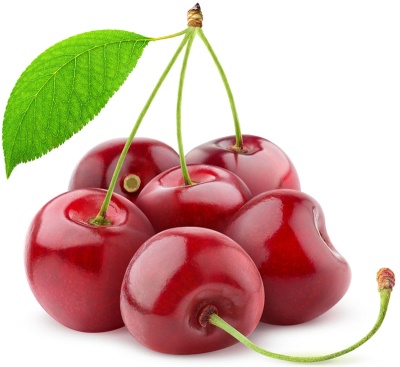 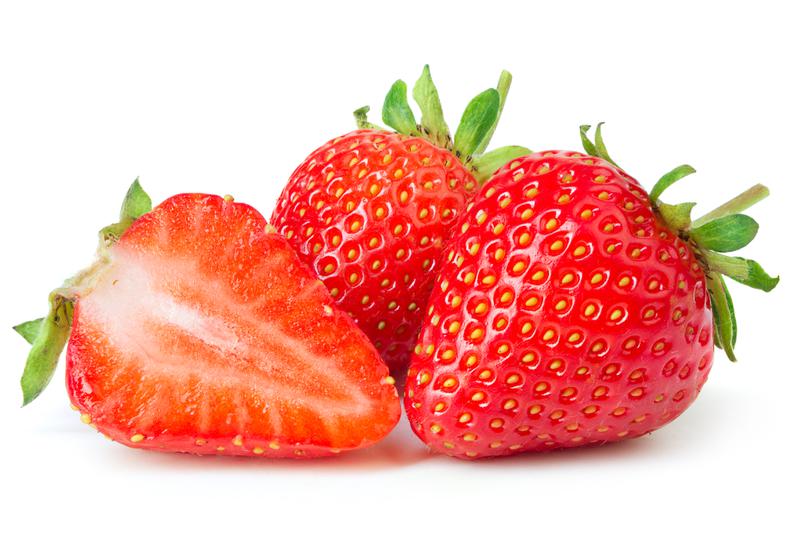 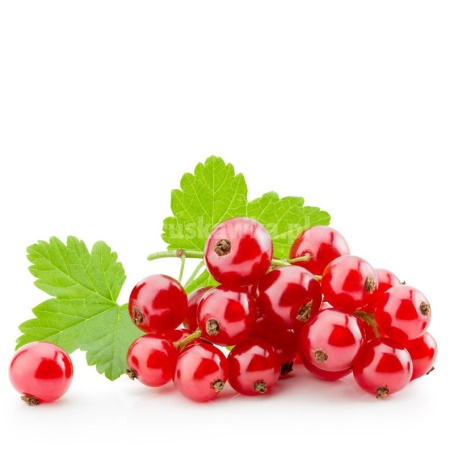 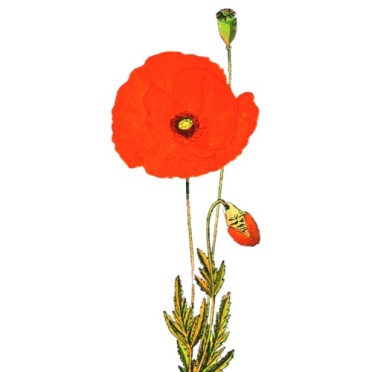 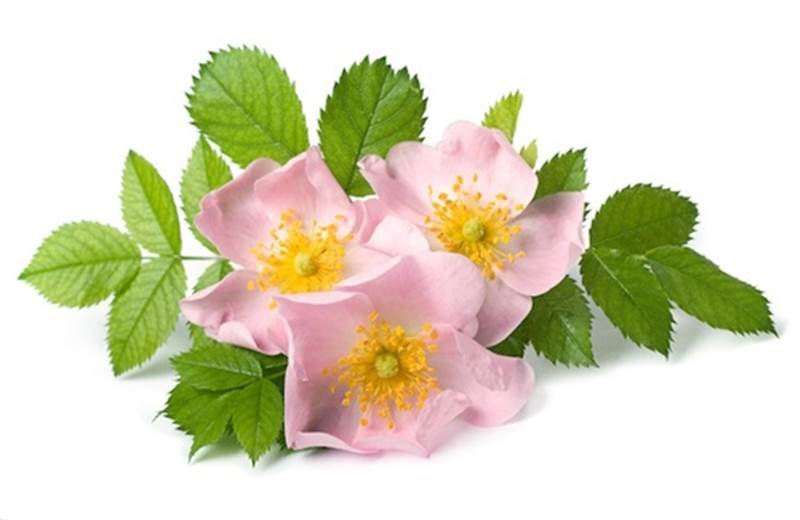 - Piosenka na powitanie „Dzień dobry”Witaj (imię dziecka), witaj (imię), Jak się masz, jak się masz,Wszyscy cię witamy, wszyscy cię witamy,Bądź wśród nas, bądź wśród nas. - zestaw ćwiczeń porannych – kształtowanie sprawności fizycznej„W góry lub nad morze” – dzieci swobodnie maszerują po sali. Na hasło: W góry! dzieci naśladują marsz po górach lub wspinaczkę – wysoko unoszą kolana i wyciągają ręce w górę. Na hasło: Nad morze! dzieci naśladują ruchy pływaka.  „Tęczowy most” – dzieci ustawiają się w rzędzie, jedno za drugim,                 z nogami w szerokim rozkroku, tworząc pociąg. Ostatnia osoba z rzędu musi przejść przez most utworzony przez dzieci – na czworakach, pod ich nogami – i ustawić się na początku rzędu. Wtedy kolejna osoba z końca rzędu przechodzi przez most i ustawia się z przodu.„Pakujemy się na biwak” – zabawa uspokajająca. Dzieci siedzą  w siadzie skrzyżnym, z prostymi plecami, dłońmi na kolanach. Każde dziecko po kolei wymienia jedną rzecz, którą należy zabrać na biwak do lasu. Przedmioty wymieniane przez dzieci nie powinny się powtarzać. - 1. „Różowy bądź czerwony” – poszerzenie wiadomości o środowisku społeczno – przyrodniczym.Piosenka „Lato na dywanie” – zabawy przy piosence. Rozwijanie poczucia rytmu, reakcji na przerwę w muzyce i koordynacji ruchowo-słuchowej dzieci. https://www.youtube.com/watch?v=JY2LxTIkWyQDzieci  stają pojedynczo lub dobierają się w pary. Stają naprzeciwko siebie. Śpiewają piosnkę i wykonują podane gesty. Podczas zwrotki dzieci podają sobie ręce i   tańczą w podskokach, obracając się w parach (w pierwszej części zwrotki w prawo, w drugiej – w lewo). Podczas refrenu każde dziecko uderza jednocześnie obiema rękami jeden raz w uda, następnie  klaszcze               w ręce.Zagadki muzyczne – rozpoznawanie odgłosów łąki. Osoba dorosła naśladuje odgłosy łąki (rechot żab, klekot bociana, śpiew ptaka, szum wiatru, deszcz), dziecko odgaduje, jaki to dźwięk.„Gra w różowe / czerwone” – zabawa orientacyjno-porządkowa.Gra polega na jak najszybszym znalezieniu czegoś różowego lub czerwonego                 w swoim otoczeniu, najlepiej w ubiorze.- Grasz w różowe?- Gram.- Masz różowe?- Mam.- 2. „Letnie kolory” – zabawy utrwalające znajomość barw.„Ile czereśni mamy w koszyku?” – zabawa dydaktyczna. Doskonalenie umiejętności dodawania i odejmowania.Każde dziecko ma dziesięć czereśni (kulek z czerwonej bibuły lub kolorowego papieru) i koszyczek (pudełko). Wkładamy do koszyka kulki i zadajemy pytanie: Ile czereśni jest w koszyku?. Dzieci odpowiadają od razu lub pomagają sobie w liczeniu, wkładając „czereśnie” do koszyczka                      i przeliczając je. 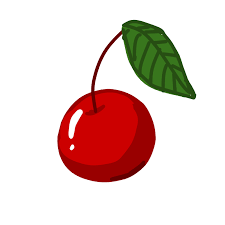 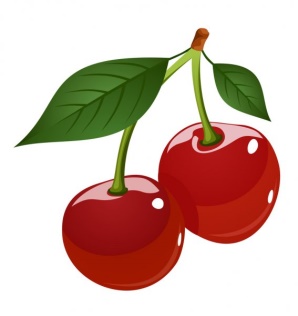 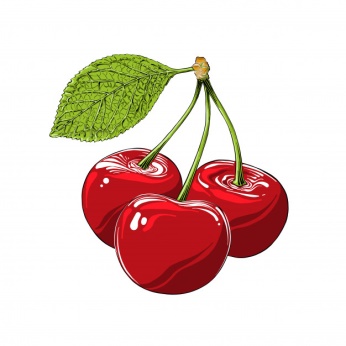 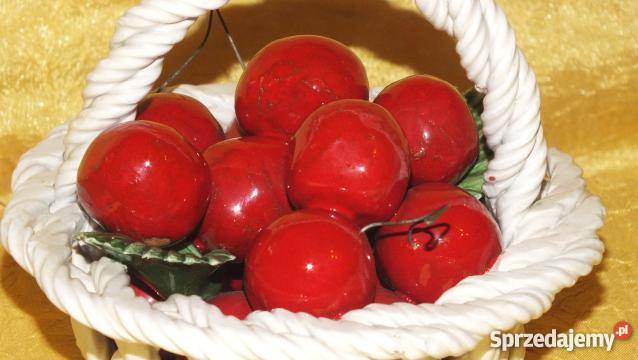  „Biedronki na łące” – zabawa orientacyjno-porządkowa. Doskonalenie umiejętności tworzenia zbiorów o wskazanej liczbie elementów.Kładziemy na dywanie koła hula-hoop. Dzieci-biedronki chodzą w rytmie melodii „Lato na dywanie”. Gdy muzyka milknie, dorosły pokazuje kartonik z kropkami. Dzieci-biedronki siadają na kwiatkach – wchodzą do hula-hoop  i klaszczą tyle razy, ile jest kropek.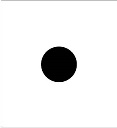 „Biedronka” – praca plastyczna – rozwijanie zdolności manualnych               i wyobraźni. Znajdź okrągły kamień, pomaluj go farbami tak, aby wyglądał jak biedronka.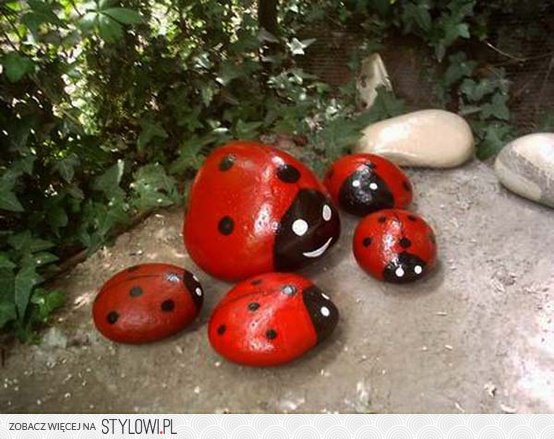 - „Owocowy koktajl” – wykonanie koktajlu mleczno-owocowego. Doskonalenie umiejętności przewidywania i planowania. Wdrażanie do przestrzegania zasad higieny i bezpieczeństwa podczas pracy. Zachęcanie do spożywania napojów mlecznych.Razem z mamą lub tatą możesz wykonać koktajl. Zmiksujcie owoce, które lubicie, dodajcie mleko luk kefir. Smacznego.- Zabawy dowolne w kącikach zainteresowań – rozwijanie umiejętności właściwego odnoszenia się do rówieśników, stosowania zwrotów grzecznościowych w zabawie.